AGJENCIA KOMBËTARE E ARSIMIT, FORMIMIT PROFESIONAL DHE KUALIFIKIMEVE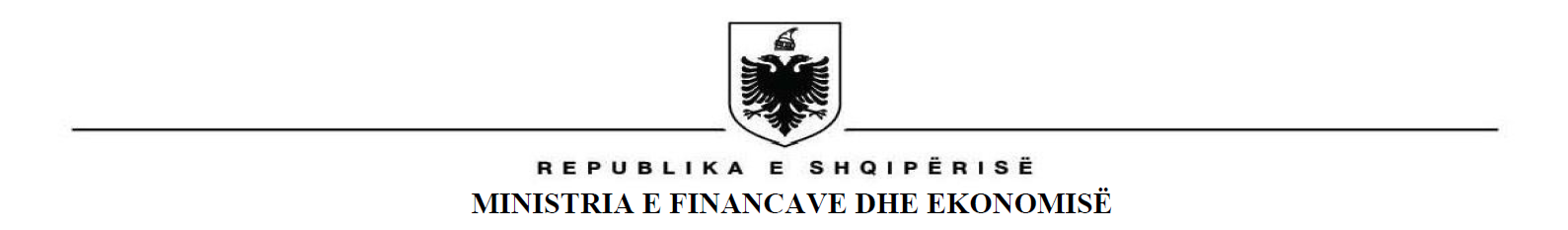 PROGRAM ORIENTUES PËR PROVIMET PËRFUNDIMTARENË PROFILIN MËSIMOR “SHËRBIME ELEKTRO-AUTO” NIVELI III në KSHKTiranë, 2023Programi orientues për provimet përfundimtare të profilit mësimor ”Shërbime elektro-auto”, Niveli III në KSHK, përmban temat dhe kompetencat më të rëndësishme dhe më përfaqësuese për këtë profil mësimor, të trajtuara në lëndët profesionale dhe në modulet e detyruara të praktikës profesionale në klasën e këtij niveli, të cilat do të shërbejnë si bazë për të konceptuar provimet  teorike dhe praktike përkatëse.  Ky program i ndihmon nxënësit të përqendrohen në ato njohuri (koncepte, parime, ligjësi, procedura etj.) dhe kompetenca profesionale, që qëndrojnë në themel të profesionit për këtë nivel kualifikimi. Programi ndihmon, gjithashtu, edhe mësuesit për organizimin e punës në përgatitjen për kontrollin përfundimtar të arritjeve të nxënësve. Për drejtuesit e shkollave profesionale, këto programe krijojnë mundësinë për planifikimin dhe realizimin e Provimeve Përfundimtare në nivel shkolle. Gjatë punës me këto programe kujdes duhet t’i kushtohet përvetësimit të njohurive dhe kompetencave themelore për këtë nivel kualifikimi, të cilat bëjnë të mundur integrimin e nxënësit/es në botën e punës, por edhe që krijojnë vazhdimësinë e shkollimit të tij/saj në nivelin tjetër.Gjatë përgatitjes së nxënësve për provimet përfundimtare të niveleve, është e rëndësishme që paraprakisht mësuesit/instruktorët të zhvillojnë testime të nxënësve, me teste teorike apo praktike, të cilat mund t’i hartojnë vetë, duke përdorur instrumente vlerësimi në përputhje me kërkesat e këtij dokumenti. Gjatë hartimit të përmbajtjes së tyre duhen mbajtur parasysh njohuritë dhe kompetencat e përfshira në këtë program, kriteret e vlerësimit të përcaktuara në modulet përkatëse si edhe udhëzimet për vlerësimin e nxënësve.Programi orientues përbëhet nga dy pjesë:programi orientues për provimin e teorisë profesionale të integruar; programi orientues për provimin e praktikës profesionale të integruar. A) Programi orientues për Provimin e Teorisë Profesionale të integruarProgrami orientues për provimin e teorisë profesionale të integruar, në  profilin mësimor ” Shërbime elektro-auto”, Niveli III në KSHK, është hartuar duke u mbështetur në temat më të rëndësishme të programeve të lëndëve profesionale më përfaqësuese dhe më thelbësore, të cilat përbëjnë 30-35 % të vëllimit të përgjithshëm të lëndëve profesionale, që përmban Skeletkurrikuli përkatës.Lënda profesionale e përzgjedhur për t`u përfshirë në provimin e teorisë profesionale dhe temat e përzgjedhura në të,  janë si më poshtë.Lënda dhe pesha përkatëse në programin orientues: Temat nga lënda “Sistemet elektrike, elektronike dhe kompjuterike në mjetet e transportit”, kl. 12: 									39 orëTemat nga lënda “Shërbimet elektrike/elektronike dhe kompjuterike në mjetet e transportit”, kl. 12:Udhëzime për përgatitjen e testit të provimit të teorisë profesionale:Provimi i teorisë profesionale të integruar do të jetë me test me shkrim, i cili përgatitet nga Komisioni i Provimit Përfundimtar i drejtimit/profilit të nivelit përkatës. Për hartimin e testit komisioni mund të mbështetet edhe tek banka e testeve e përgatitur nga AKAFPK-ja. Në hartimin e testit komisioni duhet të mbajë parasysh  rregullat, parimet dhe formatet, për ndërtimin e testit.  Testi duhet të përmbajë 20 njësi testi me një total prej 40 pikë. Nga këto, 10 njësi testi të jenë me zgjedhje të shumëfishtë (4 alternativa) dhe 10 të tjerat të jenë njësi testi  me përgjigje të kufizuara/të mbyllura (me PO/JO; me e Vërtetë e Gabuar; me plotësim të fjalës që mungon; etj.) Testi duhet të shmang pyetjet e hapura. Njësitë e testit duhet të jenë të niveleve të ndryshme të vështirësisë, duke ndjekur skemën me tri nivele, si më poshtë:Model i shpërndarjes së pikëve për pyetje të niveleve të ndryshme në testNdarja e pikëve sipas peshës së çdo lënde dhe nivelevePërcaktimi i pikëve për çdo njësi testi bëhet duke pasur parasysh tipin e njësisë së testit. Për shembull: njësitë e testit me zgjedhje të shumëfishtë marrin gjithmonë 1 (një) pikë përkundrejt përgjigjes së paracaktuar të saktë; njësitë me përgjigje të hapur marrin aq pikë sa kërkesa kanë brenda tyre (duke mbajtur parasysh edhe argumentimin nga nxënësi); njësitë me përgjigje të kufizuar marrin aq pikë sa gjykohet nga grupi hartues dhe kjo lidhet me kërkesat që parashtrohen në pyetje dhe niveli i vështirësisë.Së fundi, skema e vendosjes së notës kundrejt pikëve të fituara përcaktohet nga grupi hartues i testit. Në vijim, jepet një model i skemës së vlerësimit me nota:B) Programi orientues për Provimin e Praktikës Profesionale të integruarProgrami orientues për provimin e praktikës profesionale të integruar, në profilin mësimor ”Shërbime elektro-auto.”, Niveli III në KSHK është hartuar duke u mbështetur në listën e kompetencave profesionale dhe në modulet e detyruara të praktikës profesionale, që përmban Skeletkurrikuli përkatës. Lista e kompetencave profesionale për të cilat duhet të vlerësohen nxënësit, detyrat e punës dhe pikët për secilën kompetencë janë si më poshtë:Skema e vlerësimit me nota:Shënime:Provimi praktik do të realizohet me anë të metodës së vlerësimit të nxënësve me “detyra pune” në repartin e shkollës për shërbime elektroauto të automjeteve, ose në servise private për shërbime elektroauto.Në vlerësimin e kompetencave profesionale, rekomandohet t’i lihet hapësirë për vlerësime edhe bashkëbisedimit profesional ndërmjet komisionit dhe nxënësit, pasi ai është element i rëndësishëm i secilës prej kompetencave të listuara.Koha për realizimin e të gjitha detyrave duhet të jetë jo më shumë se 3 (tri) orë, në përputhje kjo me Rregulloren e Zhvillimit të Provimeve Përfundimtare në fuqi.Është e domosdoshme dhe shumë e rëndësishme që për çdo detyrë, qysh në fillim të provimit të praktikës profesionale, nga mësuesit/instruktorët (organizatorët e provimit) t’i kushtohet vëmendje “përcaktimit dhe zbatimit të rregullave të teknikës së sigurimit dhe të ruajtjes së mjedisit” gjatë gjithë kryerjes së detyrave nga çdo nxënës.Për çdo detyrë, komisioni i vlerësimit duhet të përgatisë instrumentet përkatëse të vlerësimit sipas kompetencave profesionale. Instrumenti i vlerësimit për secilën detyrë duhet të përfshijë të gjitha hapat e realizimit të saj, duke filluar nga përgatitja e vendit dhe mjeteve dhe veglave të punës etj.Gjithashtu për çdo detyrë komisioni duhet të përfshijë në vlerësim një element shumë të rëndësishëm, i cili është sistemimi dhe pastrimi i vendit dhe i mjeteve të punës pasi nxënësi ka realizuar dhe përfunduar detyrën.Nxënësit duhet ti realizojë të gjitha detyrat.Instrumenti i vlerësimit duhet të përfshijë në përmbajtjen e tij edhe kritere për vlerësimin e kompetencave kyçe profesionale si: vetëkontrolli, përgjegjshmëria, manifestimi i guximit, angazhimi fizikisht, mendërisht dhe emocionalisht në kryerjen e detyrave të ndryshme si dhe komunikimi etj.Gjithashtu, komisioni duhet të hartojë dhe një listë kriteresh vlerësimin përfundimtar. Komisioni i provimit për të gjitha detyrat parapërgatit testin dhe tezat e provimit ku nxënësi në mënyrë të rastësishme zgjedh njërën prej tyre. Komisioni i provimit duhet të përgatisë paraprakisht instrumentin e vlerësimit me procedurat/hapat/etapat e kryerjes së detyrave. Komisioni nuk duhet të ndërhyjë gjatë zhvillimit të provimit. Vlerësimi i të gjitha detyrave bëhet me listë kontrolli në bazë të instrumenteve përkatëse të vlerësimit.Udhëzime për Detyrën 1 “Simulimi (nga Komisioni) i një parregullsie të vështirësisë mesatare dhe realizimi i punimeve të kontrollit, mirëmbajtjes dhe riparimit/zëvëndësimit në sistemin e furnizimit me energji elektrike të automjetit “. Kjo detyrë do të realizohet në repartin e shkollës për shërbime elektroauto të automjeteve, ose në servise private për shërbime elektroauto. Nxënësit në mënyrë individuale bëjnë identifikimin e parregullsisë së simuluar, përshkrimin dhe realizojnë punimeve të  kontrollit, mirëmbajtjes dhe riparimit/zëvëndësimit në sistemin e furnizimit me energji elektrike të automjetit. Nxënësit vlerësohen me listë kontrolli, e cila hartohet nga komisioni i provimit dhe duhet të përmbajë të gjitha hapat e procedurës së realizimit të kësaj detyre. Kjo listë kontrolli mund të përmbajë edhe kritere për vlerësimin e kompetencave kyçe profesionale. Gjatë vlerësimit të nxënësve, duhet të vihet theksi te verifikimi i shkallës së arritjes së shprehive praktike për realizimin e proceseve të punës. Realizimi i pranueshëm i detyrës do të konsiderohet arritja e kënaqshme e të gjitha kritereve të realizimit të specifikuara për çdo rezultat të të mësuarit.Udhëzime për Detyrën 2.” Simulimi (nga Komisioni) i një parregullsie të vështirësisë mesatare dhe realizimi i punimeve të kontrollit, mirëmbajtjes dhe riparimit/zëvëndësimit në sistemin e furnizimit me energji elektrike të automjetit ”. Kjo detyrë do të realizohet në repartin e shkollës për shërbime elektroauto të automjeteve, ose në servise private për shërbime elektroauto. Nxënësit në mënyrë individuale bëjnë identifikimin e parregullsisë së simuluar përshkrimin dhe realizojnë punimeve të kontrollit, mirëmbajtjes dhe riparimit/zëvëndësimit në sistemin e furnizimit me energji elektrike të automjetit. Nxënësit vlerësohen me listë kontrolli, e cila hartohet nga komisioni i provimit dhe duhet të përmbajë të gjitha hapat e procedurës së realizimit të kësaj detyre. Kjo listë kontrolli mund të përmbajë edhe kritere për vlerësimin e kompetencave kyçe profesionale. Gjatë vlerësimit të nxënësve, duhet të vihet theksi te verifikimi i shkallës së arritjes së shprehive praktike për realizimin e proceseve të punës. Realizimi i pranueshëm i detyrës do të konsiderohet arritja e kënaqshme e të gjitha kritereve të realizimit të specifikuara për çdo rezultat të të mësuarit.Udhëzime për Detyrën 3.” Simulimi (nga Komisioni) i një parregullsie të vështirësisë mesatare dhe realizimi i punimeve të kontrollit, mirëmbajtjes dhe riparimit/zëvëndësimit në sistemin e lëshimit të motorit të automjetit”. Kjo detyrë do të realizohet në repartin e shkollës për shërbime elektroauto të automjeteve, ose në servise private për shërbime elektroauto. Nxënësit në mënyrë individuale bëjnë identifikimin e parregullsisë së simuluar përshkrimin dhe realizojnë punimeve të kontrollit, mirëmbajtjes dhe riparimit/zëvëndësimit në sistemin e lëshimit të motorit të automjetit. Nxënësit vlerësohen me listë kontrolli, e cila hartohet nga komisioni i provimit dhe duhet të përmbajë të gjitha hapat e procedurës së realizimit të kësaj detyre. Kjo listë kontrolli mund të përmbajë edhe kritere për vlerësimin e kompetencave kyçe profesionale. Gjatë vlerësimit të nxënësve, duhet të vihet theksi te verifikimi i shkallës së arritjes së shprehive praktike për realizimin e proceseve të punës. Realizimi i pranueshëm i detyrës do të konsiderohet arritja e kënaqshme e të gjitha kritereve të realizimit të specifikuara për çdo rezultat të të mësuarit.Udhëzime për Detyrën 4. ” Simulimi (nga Komisioni) i një parregullsie të vështirësisë mesatare dhe realizimi i punimeve të kontrollit, mirëmbajtjes dhe riparimit/zëvëndësimit në sistemin e ndezjes së përzjerjes djegëse të motorit”.Kjo detyrë do të realizohet në repartin e shkollës për shërbime elektroauto të automjeteve, ose në servise private për shërbime elektroauto. Nxënësit në mënyrë individuale bëjnë identifikimin e parregullsisë së simuluar përshkrimin dhe realizojnë punimeve të diagnostikimit, mirëmbajtjes dhe riparimit/zëvëndësimit në sistemin e ndezjes së përzjerjes djegëse të motorit të automjetit. Nxënësit vlerësohen me listë kontrolli, e cila hartohet nga komisioni i provimit dhe duhet të përmbajë të gjitha hapat e procedurës së realizimit të kësaj detyre. Kjo listë kontrolli mund të përmbajë edhe kritere për vlerësimin e kompetencave kyçe profesionale. Gjatë vlerësimit të nxënësve, duhet të vihet theksi te verifikimi i shkallës së arritjes së shprehive praktike për realizimin e proceseve të punës. Realizimi i pranueshëm i detyrës do të konsiderohet arritja e kënaqshme e të gjitha kritereve të realizimit të specifikuara për çdo rezultat të të mësuarit.Udhëzime për Detyrën 5. ” Simulimi (nga Komisioni) i një parregullsie të vështirësisë mesatare dhe realizimi i punimeve të kontrollit, mirëmbajtjes dhe zëvëndësimit të elementëve përbërës të sistemit kompjuterik të automjetit”. Kjo detyrë do të realizohet në repartin e shkollës për shërbime elektroauto të automjeteve, ose në servise private për shërbime elektroauto. Nxënësit në mënyrë individuale bëjnë identifikimin e parregullsisë së simuluar përshkrimin dhe realizojnë punimeve të  kontrollit, mirëmbajtjes dhe zëvëndësimit të elementëve përbërës të sistemit kompjuterik të automjetit. Nxënësit vlerësohen me listë kontrolli, e cila hartohet nga komisioni i provimit dhe duhet të përmbajë të gjitha hapat e procedurës së realizimit të kësaj detyre. Kjo listë kontrolli mund të përmbajë edhe kritere për vlerësimin e kompetencave kyçe profesionale. Gjatë vlerësimit të nxënësve, duhet të vihet theksi te verifikimi i shkallës së arritjes së shprehive praktike për realizimin e proceseve të punës. Realizimi i pranueshëm i detyrës do të konsiderohet arritja e kënaqshme e të gjitha kritereve të realizimit të specifikuara për çdo rezultat të të mësuarit.Udhëzime për Detyrën 6. ” Simulimi (nga Komisioni) i një parregullsie të vështirësisë mesatare dhe realizimi i punimeve të kontrollit, mirëmbajtjes dhe riparimit/zëvëndësimit në sistemin e ndriçimit dhe sinjalizimit të automjetit”. Kjo detyrë do të realizohet në repartin e shkollës për shërbime elektroauto të automjeteve, ose në servise private për shërbime elektroauto. Nxënësit në mënyrë individuale bëjnë identifikimin e parregullsisë së simuluar, përshkrimin dhe realizojnë punimeve të kontrollit, mirëmbajtjes dhe zëvëndësimit të elementëve përbërës të sistemit kompjuterik të automjetit. Nxënësit vlerësohen me listë kontrolli, e cila hartohet nga komisioni i provimit dhe duhet të përmbajë të gjitha hapat e procedurës së realizimit të kësaj detyre. Kjo listë kontrolli mund të përmbajë edhe kritere për vlerësimin e kompetencave kyçe profesionale. Gjatë vlerësimit të nxënësve, duhet të vihet theksi te verifikimi i shkallës së arritjes së shprehive praktike për realizimin e proceseve të punës. Realizimi i pranueshëm i detyrës do të konsiderohet arritja e kënaqshme e të gjitha kritereve të realizimit të specifikuara për çdo rezultat të të mësuarit.Udhëzime për Detyrën 7. Simulimi (nga Komisioni) i një parregullsie të vështirësisë mesatare dhe realizimi i punimeve të kontrollit, mirëmbajtjes dhe riparimit/zëvëndësimit në automjetet hibride dhe ato elektrikeKjo detyrë do të realizohet në repartin e shkollës për shërbime të automjeteve, ose në autoservis për shërbime elektroauto. Nxënësit në mënyrë individuale bëjnë identifikimin e parregullsisë së simuluar, përshkrimin e saj dhe realizojnë punime të kontrollit, mirëmbajtjes dhe riparimit/zëvëndësimit në elementët përbërës të automjeteve hibride dhe ato elektrike. Detyra mundet të realizohet edhe online, nëpërmjet platformave digitale, ku mësuesit/instruktorët kanë përgatitur më parë testin me listë kontrolli. Testi mundet të përmbajë video të ndryshme, të përgatitura nga vetë instruktori praktikës profesionale, në formën e mikromësimit, ku tregohen simulime të parregullsive në automjetet hibride dhe ato elektrike. Testi mund të përmbajë video të shkëputura nga YouTube e të dubluara nga instruktori praktikës profesionale, ku tregohen simulime të parregullsive në automjetet hibride dhe ato elektrike. Nxënësit në mënyrë individuale online, bëjnë identifikimin e parregullsisë së stimuluar, përshkrimin dhe hartojnë udhëzues me hapat e punës për punimet e kontrollit, mirëmbajtjes dhe zëvëndësimit të elementëve përbërës në automjetet hibride dhe ato elektrike. Nxënësit vlerësohen me listë kontrolli, e cila hartohet nga komisioni i provimit dhe duhet të përmbajë të gjitha hapat e procedurës së realizimit të kësaj detyre. Kjo listë kontrolli mund të përmbajë edhe kritere për vlerësimin e kompetencave kyçe profesionale. Gjatë vlerësimit të nxënësve, duhet të vihet theksi te verifikimi i shkallës së arritjes së shprehive praktike për realizimin e proceseve të punës. Realizimi i pranueshëm i detyrës do të konsiderohet arritja e kënaqshme e të gjitha kritereve të realizimit të specifikuara për çdo rezultat të të mësuarit.Rekomandohet që secili nga postet e punës së lartpërmendur të ketë listë vlerësimi më vehte dhe në fund të realizimit të detyrave të parashikuara në 7 postet e punës, të bëhet tabela përmbledhëse e pikëve dhe të hidhet nota përkatëse.Nr.LëndaVëllimi i orëve për çdo lëndë Peshatnë %1Sistemet elektrike, elektronike dhe kompjuterike në mjetet e transportit39492Shërbimet elektrik, elektronike dhe kompjuterike në mjetet e transportit4051TOTALI79100%Tema 2Skema e përgjithshme elektrike, elektronike në mjetet e transportit.2 orëTema 3Përcjellësit, siguresat, reletë dhe çelësat elektrikë në mjetet e transportit.2 orëTema 5Bateritë e rikarikueshme, llojet, ndërtimi dhe funksionimi. 2 orëTema 7 Llojet, ndërtimi dhe funksionimi i alternatorëve dhe rregullatorëve3 orëTema 9Motori elektrik i lëshimit (motorino) dhe bobina (solenoidi) i komandimit3 orëTema 10Sistemi i ndezjes së përzierjes djegëse në motor, skema.2 orëTema 14Sistemi elektronik i ndezjes së përzierjes djegëse pa kontakt. 2 orëTema 17Sistemi i ndriçimit dhe sinjalizimit në mjetet e transportit, skema.2 orëTema 20Sistemi kompjuterik në mjetet e transportit, bllok -skema.2 orëTema 24Pajisjet dhe elementet elektronikë/elektromekanikë të impiantit të furnizimit me ajër2 orëTema 25Pajisjet dhe elementet elektronikë/elektromekanikë të impiantit të furnizimit me lëndë djegëse2 orëTema 26Pajisjet dhe elementet elektrik/elektronikë përbërës në sistemin e shkarkimit të gazrave 2 orëTema 27Pajisjet dhe elementet elektronikë/elektromekanikë të transmisioneve automatike (kutive të ndërrimit të shpejtësisë)3 orëTema 28Pajisjet dhe elementët elektronikë/elektromekanikë të sistemit të frenimit2 orëTema 31Sistemet elektrike, elektronike dhe kompjuterike në automjetet hibridedhe elektrike.5 orëTema 9Kontrolli i parregullsive në rrjetin e përcjellësave elektrikë në mjetet e transportit.2 orëTema 12Kontrolli dhe diagnostikimi i funksionimit të sistemit të furnizimit me energji elektrike në mjetet e transportit. Problemet ne qarkun e karikimit. Testet e sistemit te karikimit6 orëTema 16Procedura për kryerjen e diagnostikimit kompjuterik të mjetit të transportit, koncepti i një gabimi të sistemit dhe rregulli për eliminimin e tij, fshirja e gabimeve, parametrat e funksionimit të sensorëve dhe aktivizuesve, si dhe kontrolli i funksionimit të sistemit kompjuterik4 orëTema 17 Zëvendësimi i sensorëve (ndijuesve), paketave elektronike dhe vepruesve.3 orëTema 18Kontrolli i funksionimit të sistemit të lëshimit (ndezjes fillestare) të motorit referuar skemës së lëshimit. Problemet më të zakonshme. Testet e sistemit të lëshimit (testi I rezistencave në qark, testi i tokëzimit të qarkut të motorrinos, testi i lëshimit me anën e fenerëve kryesore të ndriçimit, testi i rënies së tensionit në sistemin e lëshimit)4 orëTema 21Kontrolli i funksionimit të sistemit të ndezjes së përzjerjes djegëse në motor. Problemet që shfaqen.2 orëTema 25Kontrolli dhe zëvendësimi i pjesëve të sistemit elektronik (tëkompjuterizuar) të ndezjes së përzjerjes djegëse.2 orëTema 26Kontrolli dhe zëvendësimi i pajisjeve dhe elementeve elektronikë dhe elektromekanikë të impiantit të furnizimit me ajër të furnizimit me lëndë djegëse.3 orëTema 27Kontrolli i parregullsive dhe zëvendësimi i pajisjeve dhe elementeve përbërës elektrikë dhe elektronikë në sistemin e shkarkimit të gazrave.3 orëTema 28Kontrolli dhe zëvendësimi përbërësve elektronikë të mekanizmit të transmetimit të fuqisë, si moduli i kontrollit të transmetimit të fuqisë (TCM), paketa e kutisë së shpejtësisë, sensorët e rrotullimeve etj.2 orëTema 29Kontrolli dhe zëvendësimi përbërësve elektronikë dhe elektromekanikë të sistemeve të frenimit; sistemet e frenimit elektrik dhe të parkimit elektrik.2 orëTema 32Kontrolli i funksionimit të elementeve të sistemit të ndriçimit dhe sinjalizimit në mjetet e transportit. Zëvendësimi i tyre4 orëTema 35Shërbimi i automjeteve elektrike3 orëNiveli I (i ulët)Niveli II (mesatar)Niveli III (i lartë)Aftësia për të rikujtuar/kuptuar/identifikuardhe për të përshkruar...Aftësia për të zbatuar/argumentuar/shpjeguar/krahasuardhe për të analizuar...Aftësia për të vlerësuar dhe për të nxjerrë përfundime...Nr.LëndaPeshat e lëndëve në %Pikët për çdo lëndëNdarja e pikëve sipas niveleve të vështirësisëNdarja e pikëve sipas niveleve të vështirësisëNdarja e pikëve sipas niveleve të vështirësisëNr.LëndaPeshat e lëndëve në %Pikët për çdo lëndëNiveli I40%e pikëveNiveli II40%e pikëveNiveli III20%e pikëve1Sistemet elektrike, elektronike dhe kompjuterike në mjetet e transportit49198832Shërbimet elektrike, elektronike dhe kompjuterike në mjetet e transportit5121885TOTALI100%40 pikë16 pikë16 pikë8 pikëPikët e fituaraNotat  0 - 10411 - 15516 - 20621 – 25726 - 30831 - 35936 - 4010NrKompetencat profesionaleDetyrat  e punësPikët1.Të realizojë punime të kontrollit,riparimit/zëvendësimit dhe mirëmbajtjes në rrjetin e përcjellësave, siguresave dhe releve elektrikë në mjetet e transportit.Detyra 1: Simulimi (nga Komisioni) i një parregullsie të vështirësisë mesatare dhe realizimi i punimeve të kontrollit, riparimit/zëvendësimit dhe mirëmbajtjes  në rrjetin e përcjellësave, siguresave dhe releve elektrikë në mjetet e transportit.10 2.Të realizojë punime të kontrollit, riparimit/zëvendësimit dhe mirëmbajtjes  në sistemin e furnizimit me energji elektrike të automjetitDetyra 2: Simulimi (nga Komisioni) i një parregullsie të vështirësisë mesatare dhe realizimi i punimeve të kontrollit , riparimit/zëvendësimit dhe mirëmbajtjes  në sistemin e furnizimit me energji elektrike të automjetit20 3.Të realizojë punime të kontrollit , riparimit/zëvendësimit dhe mirëmbajtjes në sistemin e lëshimit të motorit të automjetitDetyra 3: Simulimi (nga Komisioni) i një parregullsie të vështirësisë mesatare dhe realizimi i punimeve të kontrollit, riparimit/zëvendësimit dhe mirëmbajtjes në sistemin e lëshimit të motorit të automjetit20 4.Të realizojë punime të  kontrollit, riparimit/zëvendësimit dhe mirëmbajtjes  në sistemin e ndezjes së përzjerjes djegëse të motoritDetyra 4: Simulimi (nga Komisioni) i një parregullsie të vështirësisë mesatare dhe realizimi i punimeve të kontrollit, riparimit/zëvendësimit dhe mirëmbajtjes në sistemin e ndezjes së përzjerjes djegëse të motorit205.Të realizojë punime të kontrollit , riparimit/zëvendësimit dhe mirëmbajtjes  së sensorëve të elementëve përbërës të sistemit kompjuterik të automjetitDetyra 5: Simulimi (nga Komisioni) i një parregullsie të vështirësisë mesatare dhe realizimi i punimeve të kontrollit, riparimit/zëvendësimit dhe mirëmbajtjes së elementëve përbërës të sistemit kompjuterik të automjetit106.Të kryejë punime të kontrollit, riparimit/zëvendësimit dhe mirëmbajtjes  në sistemin e ndriçimit dhe sinjalizimit të automjetitDetyra 6: Simulimi (nga Komisioni) i një parregullsie të vështirësisë mesatare dhe realizimi i punimeve të kontrollit , riparimit/zëvendësimit dhe mirëmbajtjes  në sistemin e ndriçimit dhe sinjalizimit të automjetit107Të kryejë punime të kontrollit, riparimit/zëvendësimit dhe mirëmbajtjes  në  automjetet hibride dhe ato elektrike  Detyra 7: Simulimi (nga Komisioni) i një parregullsie të vështirësisë mesatare dhe realizimi i punimeve të kontrollit, mirëmbajtjes dhe riparimit/zëvëndësimit në automjetet hibride dhe ato elektrike10ShumaShumaShuma100Pikët e fituaraNotat0 - 40441 - 50551 - 60661 - 70771 - 80881 - 90991 - 100            10